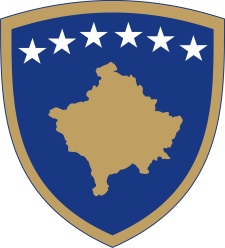 Republika e KosovësRepublika Kosova - Republic of KosovoQeveria - Vlada - Government                                  Br. 01/08                Datum: 12.03.2020.Na osnovu člana 92. stav 4. i člana 93. stav (4) Ustava Republike Kosovo, na osnovu člana 4. Uredbe br. 05/2020 o oblastima administrativne odgovornosti Kancelarije premijera i ministarstava, u skladu sa članom 19. i 50. Pravilnika o radu Vlade Republike Kosovo br. 09/2011, Vlada Republike Kosovo, na sednici održanoj dana 12. marta, donosi sledeću:O D L U K UO osnivanju Posebne komisije za prevenciju infekcije korona virusom COVID-19Osniva se Posebna komisija za prevenciju infekcije korona virusom COVID-19 u sledećem sastavu: Albin Kurti, premijer Republike Kosovo;                                                     predsedavajući;Avdullah Hoti, prvi zamenik premijera;                                                                    član;Haki Abazi, drugi zamenik premijera;                                                                      član;Arben Vitia, ministar zdravstva;                                                                                    član;  Agim Veliu, ministar unutrašnjih poslova i javne uprave;                                         član;Besnik Bislimi, ministar finansija i transfera;                                                                 član; Hykmete Bajrami, ministarka obrazovanja, nauke, tehnologije i inovacija;                                                                                                       članica;Anton Çuni, ministar odbrane;                                                                                          član;Rozeta Hajdari, ministarka ekonomije, zapošljavanja, trgovine, industrije, preduzetništva i strateških investicija;                                                                                           članica;Emilija Redžepi, ministarka administracije lokalne samouprave;                          članica;Rrahman Rama, komandant Kosovskih bezbednosnih snaga;                                član;Valon Prestreshi, predsednik Autoriteta Kosova za konkurenciju;                              član;Fadil Kodra, načelnik Agencije za upravljanje vanrednim situacijama;             član;Ilir Murtezaj, generalni direktor Poreska administracije Kosova;                                 član;Rashit Çalaj, generalni direktor Policije Kosova;                                                             član;Ibrahim Xhaka, V.D. generalni direktor Carina,                                                              član;Valdet Gjinovci, generalni direktor Agencije za hranu i veterinu;                                član;Predstavnik inspektorata zdravstva;                                                                                  član;Predstavnik farmaceutskog inspektorata;                                                                         član;Predstavnik inspektorata tržišta;                                                                                        član; Predstavnik inspektorata rada;                                                                                           član;Predstavnik Odeljenja za državne rezerve;                                                              član.Zadatak Komisije je da u ime Vlade Republike Kosovo upravlja procesom prevencije infekcije korona virusom COVID-19, uključujući i kontrolu sprovođenja zakona i drugih podzakonskih akata za zaštitu potrošača preko ovlašćenih organa državne uprave.Svi poslovni subjekti, uključujući, ali ne ograničavajući se na apoteke i druge poslovne subjekte koji pružaju prehrambene i higijenske proizvode, dužni su da rade u skladu sa važećim zakonodavstvom i da ne zloupotrebljavaju cene medicinskih i prehrambenih proizvoda. Sve institucije su dužne da sarađuju i pomažu Komisiji u vršenju njenih zadataka.Komisija će nadgledati rad svih relevantnih institucija koje su u nadležnosti Vlade i, po potrebi, koordiniraće se sa ostalim ustavnim institucijama. Komisija će, između ostalog, osigurati da se:Neophodni materijali raspodele medicinskim centrima u svim opštinama, policiji, carinicima, graničnim policajcima i svim drugim službama za vanredne situacije;Pripreme neophodni objekti u slučaju potrebe za smeštanjem inficiranih osoba;Zdravstveni radnici kontrolišu građane na ulazu/izlazu sa Kosova;Poslovni subjekti obavljaju svoj posao pošteno i odgovorno, da ne povećaju cene, da odgovarajuće institucije vrše terenske kontrole (u prodavnicama, apotekama i drugim mestima gde se prodaju osnovni materijali) na osnovu zakonskih nadležnosti koje imaju u takvim situacijama;Uspostavi komunikacija sa javnim i privatnim medijima, doprinoseći ispravnom i potpunom informisanju građana o merama koje treba preduzeti, ali bez izazivanja panike;Građanima obezbede obaveštenja i uputstva od strane nadležnih institucija kako bi postupili u skladu sa njima;Obavlja i druge zadatke koji se traže u zavisnosti od nastalih okolnosti.Komisija je, u skladu sa tačkom 6. ove odluke, dužna da predloži Vladi na usvajanje preventivne mere u skladu sa važećim zakonodavstvom.U skladu sa potrebama rada i za realizaciju obaveza predviđenih ovom odlukom, predsedavajući Komisije može pozvati eksperte i druge domaće i međunarodne predstavnike.Sve institucije uključene u ovom procesu su dužne da obezbede podatke i sprovode mere koje traži Komisija.Komisija izveštava i Vladi na redovnim dnevnim osnovama i po zahtevu. Koordinacioni sekretarijat vlade pruža administrativnu podršku Komisiji.Odluka stupa na snagu na dan potpisivanja.                                                                                    Albin KURTI                                                                                             _________________________________                                                                                             Premijer Republike KosovoOdluku dostaviti:Zamenicima premijerasvim ministarstvima (ministrima)Generalnom sekretaru KP-aArhivi Vlade 